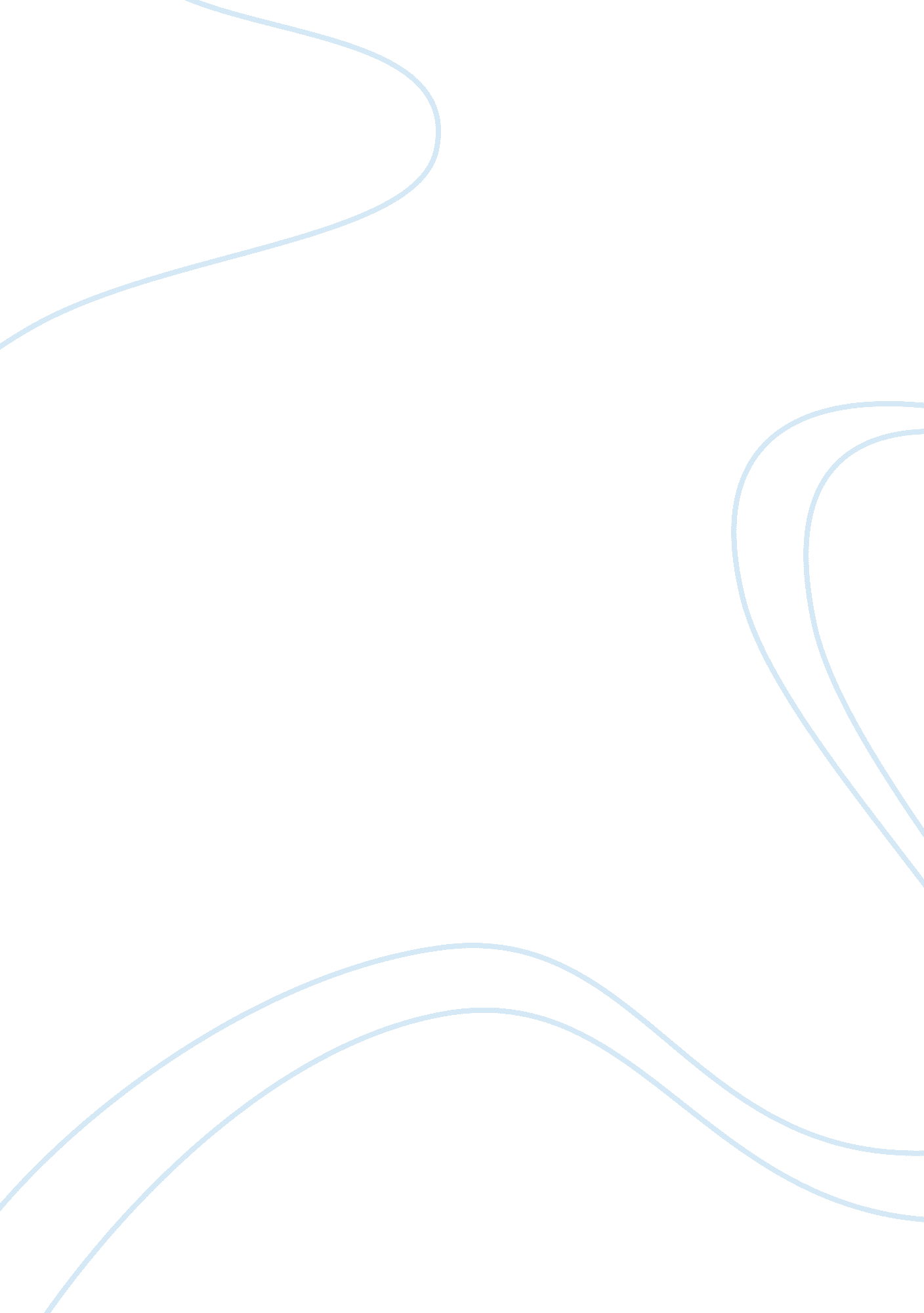 Interview paperLaw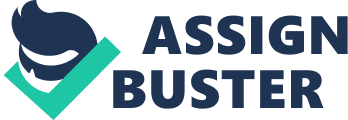 Interview Paper Interview Paper Introduction In contemporary society, criminal activities have increased due to advancement in technology, economic constraints, social issues, and political revolution. Governments must initiate mitigation strategies aimed at maintaining moral principles within its systems. Mitigation strategies require establishment of criminal justice systems and training of professionals. The paper reports an interview of Joseph S. Campbell and Federal bureau of intelligence agent and current director of Criminal investigation division within the department. The interview explores his professional biography inclusive of responsibilities and work ethics within FBI’s CID. It is indispensable that the interview would assist in understanding criminal justice systems and its discretion. 
Interviewee 
I interviewed Joseph S. Campbell, assistant director of criminal investigations division at FBI head offices in Washington, DC. James Comey, the director of FBI, appointed Campbell to act as assistant director of criminal investigation division on May 15, 2014. Mr. Campbell currently works at the department and ensures all criminal investigations cases remains duly addressed within the unit. 
Campbell professional biography 
Joseph S. Campbell have worked within criminal justice system since august 1990. Campbell started his career at the FBI as a special field agent. As an FBI’s special agent, Campbell reported to Chicago field office and conducted investigations relating to public corruption, organized crime, white-collar crime, and drug issues. Campbell has worked within the criminal justice system as an FBI staff for approximately 24 years (FBI, 2014). 
Campbell’s responsibilities 
Mr. Campbell has various responsibility as assistant director of FBI’s CID, a division with approximately 4, 800 special field agents, 520 headquarter employees, and 300 intelligence analysts. Campbell oversees most of the divisions activities including conducting training programs for CID agents and managing various pertinent crises within the system. He ensures that the division remains relevant to mitigation of national security threats before they occur. In addition, to coordinating CID’s objectives and employee compliance, Campbell ensures elaborate and efficient management of investigative programs including public corruption, drug-related crime, and financial crime. He ensures that the entire CID system remains efficiently coordinated in conducting comprehensive investigation cases relating to violent crime or organized crime. In addition, Campbell provides directives for the aforementioned investigative programs and other informant issues associated with criminal justice. Moreover, Campbell conducts guidance aimed at investigative efforts of field offices against individual federal crimes and criminal enterprises within territorial and continental United States (Stich, 2009). 
Mr. Campbell remains involved in responsibilities relating to devising techniques and policy matters applicable in complicated investigations. The policies and techniques also assist CID department in continued review of investigative programs and procedures employed by the criminal justice system. Campbell states that implementing efficient investigative techniques is imperative conducting successful mitigation of both local and international criminal activities. 
Campbell states that a specific day in assistant directors’ office involves various exhaustive activities. The day begins with briefing on ongoing investigative cases and establishing progress. Campbell further states that criminal justice meetings with various departments defines the day. He engages in various activities within the day that ensures all investigative cases within the department and country remains on progress. 
Discretion within FBI’s CID 
Department of CID maintains secretive ethics governing as a practice of discretion. Campbell explains that investigating cases require confidentiality and professional discretion to avoid compromising criminal procedures. In maintain discretion and confidentiality, the department conducts training for its officers based on professional relations and communication ethics. Campbell elaborates that confidential communication strategy is indispensable in maintaining secrecy of legal proceedings(Siegel & Worrall, 2013). 
Lessons learnt 
I learnt that criminal justice profession have ethical principles that guide its conduct and operations. Officers within the system must maintain secretive lifestyles and observe their mode of communication. It is imperative for CID agents to understand their responsibilities and acts indiscretion to avoid compromising investigative programs. In addition, I learnt that a criminal justice professional should learn to maintain confidence and remain informed of pertinent criminal activities within the society. 
Recommendation 
I would gladly recommend employment in criminal justice systems to my friends because of its centrality in maintaining peace. Criminal justice systems are imperative in marinating moral values and maintaining general laws that guide societal activities. 
References 
Federal Bureau of Investigation (May 14, 2014). National press release: Joseph S. Campbell Named Assistant Director of Criminal Investigative Division. Web. November 7, 2014. Retrieved from http://www. fbi. gov/news/pressrel/press-releases/joseph-s.-campbell-named-assistant-director-of-criminal-investigative-division 
Federal Bureau of Investigation (2014). Careers: Criminal investigative division. Web. November 7, 2014. Retrieved from https://www. fbijobs. gov/311131. asp 
Siegel, L., & Worrall, J. (2013). Introduction to Criminal Justice. London: Cengage Learning. 
Stich, R. (2009). Crimes of the FBI-Doj, Mafia, and Al Qaeda. New York: Silverpeak Enterprises. 
 